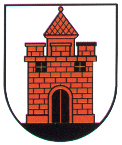 PANEVĖŽIO 5-OSIOS GIMNAZIJOSDIREKTORIUSĮSAKYMASDĖL APGAULĖS IR KORUPCIJOS  PREVENCIJOS KOMISIJOS SUDARYMO   GIMNAZIJOJE, PROGRAMOS 2022-2025 METAMS IR APGAULĖS IR KORUPCIJOS PREVENCIJOS POLITIKOS 2022-2025 METAMS PRIEMONIŲ PLANO PARENGIMO -2022 m. sausio 10 d. Nr. V-8PanevėžysVadovaudamasi Lietuvos Respublikos korupcijos prevencijos įstatymo 2002 m. Nr. IX-904 nauja redakcija, įsigaliojusia 2022 m. sausio 1 d. 1. S u d a r a u  komisiją apgaulės ir korupcijos prevencijos gimnazijoje programai 2022 -2025 metams ir apgaulės ir korupcijos prevencijos politikos 2022-2025 metams įgyvendinimo planui parengti:ANTANAS KUMŽA – direktoriaus pavaduotojas ugdymui, komisijos pirmininkas, atsakingas už apgaulės ir korupcijos prevenciją gimnazijoje;JELENA SOKOLNIKOVA – socialinė pedagogė, komisijos narė;JUSTINA NOVOKREŠCHENICHIENĖ – neformalaus ugdymo pedagogė,  komisijos narė;PAULIUS GRINKAS – istorijos mokytojas, komisijos narys.5. Į p a  r e i g o j u komisijai parengti korupcijos prevencijos gimnazijoje programą 2022-2025 metams iki š. m. vasario 1 d. Direktorė				                                 Daiva DapšauskienėSUSIPAŽINOME_________________(parašas)Antanas Kumža2022-01-10_________________(parašas)Justina Novokreščenichienė2022-01-10_________________(parašas)Paulius Grinkas2022-01-10_________________(parašas)Jelena Sokolnikova2022-01-10